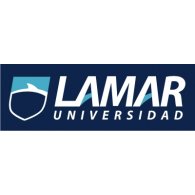 Maria Fernanda De Santiago Arriola Biología 1Act preliminar Daniel Salvador Rojas Tapia José de Jesús ramos . (2011). bioelementos primarios y su función en nuestro cuerpo . 2017, de grupo1h2-eber.blogpost.mx Sitio web: http://grupo1h2-eber.blogspot.mx/2011/10/bioelementos-primarios-y-su-funcion-en.htmlCobreEstimula el sistema inmunitario , forma parte de enzimas que intervienen con el metabolismo . Magnesio Interviene en la transmisión del impulso nervioso , ayuda a mantener la integridad del sistema nervioso central pero su carencia puede llevar a convulsiones o a extremos la muerte.ZincInterviene en el metabolismo de proteínas y ácidos nucleicos, estimula la actividad de aproximadamente 70 enzimas, colabora en el buen funcionamiento del sistema inmunitario, es necesario para la cicatrización de las heridas, interviene en las percepciones del gusto y el olfato y en la síntesis del ADN.HierroEs esencial para el metabolismo, produce un aumento a la susceptibilidad a las infecciones , permite transportar oxigeno a través de la sangre.Calcio Regula las funciones fisiológicas como la irritabilidad neuromuscular , el automatismo cardiaco, la contracción muscular y la coagulación sanguínea.Flúor Es importante para la formación de los huesos y dientes , inhibe el crecimiento y la actividad tiroidea .